GOLF FORE RECOVERY OUTING SPONSORSHIP FORMBENEFIT FOR:OUR PRIMARY PURPOSE, INC.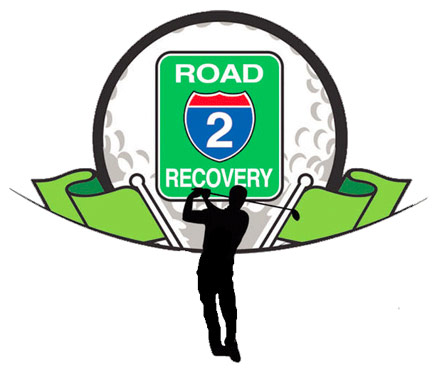 HOLE SPONSORSHIP- $50NAME/BUSINESS: __________________________________________________ADDRESS/ MESSAGE:	_______________________________________________		____________________________________________________PHONE #:	___________ 	WEBSITE: ______________________________CORPORATE SPONSORSHIPNAME/BUSINESS: __________________________________________________ADDRESS:	____________________________________________________		____________________________________________________PHONE #:	___________ 	WEBSITE: ______________________________ MONETARY DONATION: _________________________GIFT DONATION: ______________________________*CALL OR EMAIL KYLE G. RUANE W/ QUESTION 610.323.3222 OR KRUANE@GOLFGILBERTSVILEGC.COM****PLEASE MAKE ALL CHECKS PAYABLE TO GILBERTSVILLE GOLF CLUB***